 The Productive Academic Writer  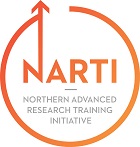 Dates:	16 December 2019Times: 	09.30-14.30*Venue:	Woodhouse Suite, University House, University of Leeds*plus limited number of one-to-one coaching sessions after the workshopCourse overview:Today, scholars are under huge pressure to write and publish but an ever-growing mountain of teaching, admin and management is stopping them from doing just that. No individual is immune to these growing pressures but some cope better than others. Why? Because over the years, they’ve developed the systems they need to help them write. Whilst no one system is the same - indeed, most are entirely hidden – there are common habits that the most prolific (and least stressed-out) academic writers tend to use. Our workshops reveal what these hidden systems are and help scholarly writers to develop a personal system that works for them.Aim of the workshop:The aim of the workshop is to help researchers in the NARTI network overcome their blocks, find the time to write, set goals and plans, and use research-backed tactics to start writing and keep going. Participants will:receive support to meet their individual writing and publishing goalsgain a better understanding of their personal blocks and barriers to writingget insight into their tendencies, specifically how they prioritise and schedule writing timedevelop a plan of what to write, tactics for getting started and a system for keeping goingimprove their productivity and feel positive about the progress they make.About the speakers: Prolifiko delivers science-backed coaching services for writers, researchers and academics. Our expert-led workshops improve writing productivity and publishing performance - vital for impact. Prolifiko is founded by Bec Evans and Chris Smith.The workshop will be delivered by Bec Evans who has over 20 years’ experience working in publishing and with writers. She was head of innovation at Emerald publishing - a global business and management publisher, she was director of an Arvon writers’ retreat centre, and is an enterprise ambassador for Leeds University Business School. Her first book How to Have a Happy Hustle was published in May 2019, it was selected as a top business book by The Financial Times, and has been featured on The Lean Startup podcast, and has been widely reviewed and recommended. How to find the University of Leedshttps://www.leeds.ac.uk/info/5000/about/131/find_usUniversity House is building number 29 on the downloadable campus map. Enter the main building and take the lift or stairs to the second floor and the Woodhouse Suite is sign-posted.How to register:Please complete the registration form below, ensuring that all fields are completed with as much detail as possible as this will be used to select participants. It is advised that you do not make any travel arrangements until you have received confirmation of a place. We have a limited number of places available on this two-day workshop and if at any time you need to withdraw your registration please inform us immediately so that we can offer the place to someone else.It is expected that you participate for the full duration of the event and allow sufficient time for travelling to the venue. NARTI will cover the cost of running the event and participants are asked to cover the cost of travel and any accommodation as required.For further details about this or any other NARTI event, please contact Jo Garrick at narti@lubs.leeds.ac.ukRegistration of InterestRegistration of InterestSurnameForenameUniversityLevel of researcher       Postdoctoral researcher (early career researcher)       PhD studentArea of researchUniversity e-mail addressPlease include how this workshop will be beneficial for your research Please indicate if you would like to receive a short one-to-one coaching session at the end of the workshop (please note that places are extremely limited)Please specify any dietary requirements